 KENT COUNTY COUNCIL 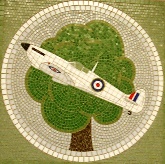 Mereworth CP SchoolJOB DESCRIPTION PURPOSE OF JOBTo work under the direction of the Breakfast Club Supervisor providing a safe, caring and stimulating environment for children.To build links and work in partnership with parents, carers and professionals to promote the wellbeing of the children.2. DIMENSIONS Budget: Will deal with collection of fees etc. but no direct budget responsibilities. No. of Children: up to 453. PRINCIPAL ACCOUNTABILITIES Support the Supervisor in the planning of the daily activities of the Breakfast Club to ensure children’s needs are met and when required, supervise the safe escorting of children to ensure their wellbeing at all times Work with other staff to and provide healthy meals/snacks in order to promote healthy eating and maintain the Breakfast Club to an agreed standard of cleanliness and hygiene, before, during and at the end of each session, to ensure the wellbeing of the children and staff.Advise the Breakfast Club Supervisor of any concerns e.g. regarding children, parents or the safety of equipment, preserving confidentiality as necessary, to ensure the wellbeing of the children and work within KCC Guidelines for Child Protection to ensure the wellbeing of the children.Support the Supervisor in ensuring that high standards are maintained in the running of the club, including how the resources (staff, premises and equipment) are used to ensure the needs of the children are met and support the supervisor in ensuring that all records are maintained ensuring confidentiality of information.With the other staff in the Nursery ensure that children, whilst in the Breakfast Club, have access to appropriate activities to support their physical, emotional, social and intellectual development giving consideration to families’ ethnic, cultural and linguistic backgrounds to ensure that the Breakfast  Club’s Equal Opportunities policy to is adhered to.NECESSARY EXPERIENCEKnowledge of Health and Safety procedures in the Breakfast ClubKnowledge of Child Protection procedures in the Breakfast ClubPaediatric First Aid Certificate or willingness to obtain.Must have a basic understanding of Food HygieneBasic experience and understanding of multi-agency and partnership working.Experience of basic technology (computer, video, photocopier)Knowledge and experience of policies and procedures relating to child protection, health, safety, security, equal opportunities and confidentiality.SCOPE FOR IMPACTThis post has a direct impact on the wellbeing and development of children attending the clubThe post holder will need to be aware of relevant and new legislation, procedures and policies to ensure that the club is operating within the agreed procedures and support the Supervisor in ensuring the National Standards and out of school play values are met at all times.The post holder will work in partnership with the school and liaise with external agencies and professionals as required to ensure high standards are maintained in the clubThe post holder will be expected to attend staff meetings and training sessions as required to ensure own personal and professional development.6. JOB CONTEXT The post holder must have the capacity to plan ahead, anticipate potential difficulties and establish a course of action. The post holder must have an extensive understanding of the Breakfast Play Values and must be aware of the National Standards for Out of School Care. An awareness of child protection issues and procedures is essential. The post holder must have effective communication skills to be able to inform, persuade, inspire and motivate children and staff and provide feedback to other professionals and parents, students, trainees etc. Signed …………………………………………………… (Post Holder)    Date …………………………Signed …………………………………………………… (Head teacher)   Date ………………………Job title:Breakfast Club Worker                Grade:Kent Range 3Responsible to:Head TeacherPost Holder:Date:Hours per week paid 5.00 hrsClub times 7:30-8:30am (5 hours)